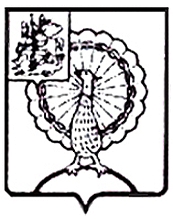 Информация об итогах проведенного контрольного мероприятия«Внешняя проверка бюджетной отчетности главных администраторов бюджетных средств городского округа Серпухов Московской области за 2019 год: Управления архитектуры и строительства Администрации городского округа Серпухов Московской области»1. Основание для проведения контрольного мероприятия: пункт 2.3.5. раздела 2 Плана работы Контрольно-счетной палаты городского округа Серпухов на 2020 год (утвержденного Приказом Председателя № 178 от 23.12.2019г. (с изменениями).2. Предмет контрольного мероприятия: годовая бюджетная отчетность главных администраторов бюджетных средств городского округа Серпухов состав, формы и порядок предоставления которой утверждается Минфином РФ.3. Объекты контрольного мероприятия: Управление архитектуры и строительства Администрации городского округа Серпухов Московской области.4. Проверяемый период деятельности: 2019 год.5. Срок проведения контрольного мероприятия: с «01» апреля 2020 года по «15» мая 2020 года.6. По результатам контрольного мероприятия установлено следующее:6.1. Нарушения общих требований к бухгалтерской (финансовой) отчетности экономического субъекта, в том числе к ее составу (п.2.9 Классификатора нарушений) 6.1.1. В нарушение пункта 161 Инструкции № 191н, оформлены Сведения о результатах деятельности (ф. 0503162).6.1.2. В нарушение пункта 152 Инструкции № 191н, в разделе 1 Пояснительной записки (ф.0503160) отсутствует информация об исполнителе (ФИО, должность) составившем бухгалтерскую отчетность;6.1.3. В нарушение приказа Министерства финансов Российской Федерации от 31.01.2020 № 13н «О внесении изменений в Инструкцию о порядке составления и представления годовой, квартальной и месячной отчетности об исполнении бюджетов бюджетной системы Российской Федерации, утвержденную приказом Министерства финансов Российской Федерации от 28.12.2010 № 191н» оформлены сведения об изменениях бюджетной росписи главного распорядителя бюджетных средств, главного администратора источников финансирования дефицита бюджета (ф. 0503163). 6.1.4. В нарушение Приказа № 13н, в составе Пояснительной записки (ф. 0503160) представлена Таблица № 5. 6.1.5. В нарушение пункта 158 Инструкции № 191н, оформлена Таблица № 6 «Сведения о проведении  инвентаризаций» Пояснительной записки  (ф. 0503160).6.1.6. В нарушение пункта 8, 152 Инструкции № 191н, в Пояснительной записки (ф. 0503160): - не представлены Сведения об исполнении мероприятий в рамках целевых программ (ф. 0503166);- не представлены Сведения о принятых и неисполненных обязательствах получателя бюджетных средств (ф. 0503175).6.2. Неэффективное использование бюджетных средств, в ходе исполнения бюджетов (п.1.2.111р. Классификатора нарушений) В нарушение статьи 34 Бюджетного кодекса РФ допущено неэффективное использование бюджетных средств на сумму оплаченных штрафных санкций за нарушение порядка и сроков уплаты налогов, сборов и других обязательных платежей в бюджет, в том числе административных.По результатам контрольного мероприятия направлены информационные письма в Совет депутатов городского округа Серпухов и Главе городского округа Серпухов, а также Отчет о результатах контрольного мероприятия для сведения был направлен в Прокуратуру городского округа Серпухов.КОНТРОЛЬНО-СЧЕТНАЯ ПАЛАТАГОРОДСКОГО ОКРУГА СЕРПУХОВМОСКОВСКОЙ ОБЛАСТИКОНТРОЛЬНО-СЧЕТНАЯ ПАЛАТАГОРОДСКОГО ОКРУГА СЕРПУХОВМОСКОВСКОЙ ОБЛАСТИ142203, Московская область, городской округ Серпухов, ул. Советская, д.88  ИНН/КПП: 5043044241/504301001ОГРН: 1115043006044телефон:  8(4967)37-71-85, 37-45-40 e-mail : kspserpuhov@yandex.ru https://ksp-serpuhov.ru